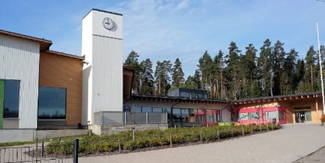 Saaren koulun järjestyssäännötKoulumme toiminta-ajatus: Jokainen oppilas on arvokasJärjestyssääntöjen tarkoitus ja soveltaminenJärjestyssääntöjen tarkoitus on edistää koulun sisäistä järjestystä, opiskelun esteetöntä sujumista, sekä kouluyhteisön turvallisuutta ja viihtyisyyttä.Järjestyssäännöt ovat voimassa kouluaikana ja koulun järjestämissä tilaisuuksissa.Oppilaan oikeudet ja velvollisuudet
Oppilaiden yhdenvertaisuus ja tasa-arvo sekä muut oikeudetOppilaalla on oikeus saada opetusta kaikkina koulun työpäivinä, oikeus turvalliseen opiskeluympäristöön sekä muihin lainsäädännössä määriteltyihin etuuksiin ja palveluihin.Oppilaalla on oikeus yhdenvertaiseen ja tasa-arvoiseen kohteluun. Oppilaan velvollisuudetOppilaalla on velvollisuus osallistua opetukseen ja suorittaa tehtävänsä tunnollisesti. (Perusopetuslaki 35§)Oppilaalla on velvollisuus käyttäytyä asiallisesti, muita kiusaamatta ja syrjimättä sekä toimia siten, ettei hän vaaranna muiden oppilaiden, kouluyhteisön tai opiskeluympäristön turvallisuutta ja terveyttä. (lisäys PoL 35§ 1.8.2022 alkaen)Oppilaalla on velvollisuus korvata aiheuttamansa vahinko sovitulla tavalla. (Vahingonkorvauslaki 2 luku.)¤ En ole luvatta pois koulusta. Minulla on velvollisuus osallistua opetukseen, ellei minulle ole myönnetty        lupaa poissaoloon. ¤ Muistan, että aikuinen johtaa työskentelyä. Oppitunneilla annan toisille työrauhan ja keskityn opettajan ohjeiden mukaiseen toimintaan. Puheenvuoron pyydän viittaamalla. Hoidan läksyni ja muut minulle annetut tehtävät.¤ Huolehdin, että koulutarvikkeet ovat mukanani.¤ Kannan vastuun teoistani ja yritän ymmärtää niiden seuraukset sekä sovitan hyvän oppilastavan vastaiset tekoni.Turvallisuus, viihtyisyys ja opiskelun esteetön sujuminen
Hyvä käytösOppilaalta edellytetään hyvien tapojen mukaista käyttäytymistä.Oppilas ei saa dokumentoida koulun arkea ilman opettajan lupaa.¤ Olen kohtelias, huomaavainen, ystävällinen ja auttavainen. En ole koskaan väkivaltainen enkä uhkaava.¤ En nimittele ja arvostele toisia. En  jätä toista ulkopuoliseksi.¤ En kiroile. ¤ Tulen ajoissa oppitunnille. Menen ulos välittömästi tunnin päätyttyä ja tulen viivyttelemättä sisään kellon soitua. ¤ En koske toisen omaisuuteen ilman lupaa.¤ Pukeudun asiallisesti ja tarkoituksenmukaisesti, sään huomioiden. Oleskelu ja liikkuminenOppilas viettää kouluaikansa koulun sisä- tai ulkotiloissa opettajan antaman ohjeen mukaan.Koulun alueelta poistutaan ainoastaan opettajan luvalla.Välitunnit vietetään pääsääntöisesti ulkona koulun piha-alueella.¤ En juokse koulun sisätiloissa¤ Koulumatkalla noudatan liikennesääntöjä. (Tieliikennelaki 3§)Siisteydestä ja ympäristöstä huolehtiminenOppilas on velvollinen huolehtimaan koulun omaisuudesta sekä omista tavaroistaan.Oppilaalla on velvollisuus siivota omat jälkensä.¤ Käsittelen koulukirjojani ja koulutarvikkeitani hyvin.¤ En tuo ylimääräisiä tavaroita kouluun ilman lupaa.TurvallisuusOppilaan tulee noudattaa välitunnille annettuja ohjeita ja edistää omalla toiminnallaan yhteisen toimintaympäristön turvallisuutta. ¤ En kiusaa ketään ja otan kaikki mukaan välituntileikkeihin enkä leiki vaarallisia tai liian rajuja leikkejä.¤ En heitä lumipalloja ja kiviä.¤Tapaturmasta tai vaaratilanteesta ilmoitan heti välituntivalvojalle, opettajalle tai muulle koulussa työskentelevälle aikuiselle. Ilmoitan myös turvallisuuteen liittyvästä viasta tai puutteesta. Tietokoneen, matkapuhelinten ja muiden mobiililaitteiden käyttöTietokoneiden, matkapuhelinten ja muiden mobiililaitteiden käyttö on sallittu kouluaikana ainoastaan opettajan luvalla.Kouluaikana oppilaan hallussa oleva oma mobiililaite on huoltajan vastuulla. Laitteet säilytetään koulupäivän aikana pääsääntöisesti repussa ja pidetään äänettömällä.Päihteet ja vaaralliset esineetTurvallisuutta vaarantavien aineiden ja esineiden tuominen kouluun on kielletty.Kurinpito Koulu käyttää tarvittaessa perusopetuslaissa ja –asetuksessa mainittuja kurinpitotoimia.Opettajalla tai rehtorilla on oikeus tarvittaessa tarkistaa oppilaan tavarat ja ottaa haltuun häiritsevät tai vaaralliset esineet.Rehtorilla ja opettajalla on velvollisuus ilmoittaa tietoonsa tulleesta koulussa tai koulumatkalla tapahtuneesta häirinnästä, kiusaamisesta tai väkivallasta niihin epäillyn ja niiden kohteena olevan oppilaan huoltajalle tai muulle lailliselle edustajalle. (Pol 1.8.2022 alkaen)Järjestyssääntöjen seuranta ja tarkistaminenJärjestyssäännöistä tiedotetaan lukuvuoden alkaessa.Järjestyssääntöjä päivitetään tarpeen mukaan kuunnellen oppilaiden, henkilökunnan ja huoltajien mielipiteitä. 